Приложение 1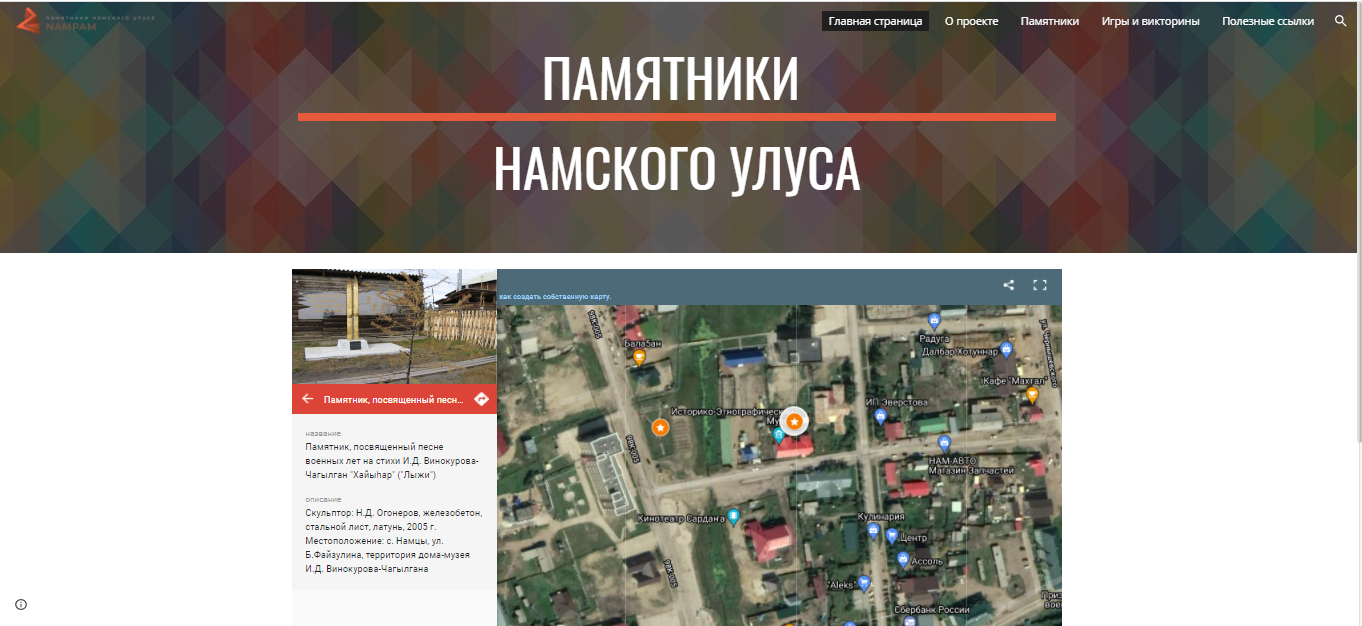 Рис. 1 Главная страница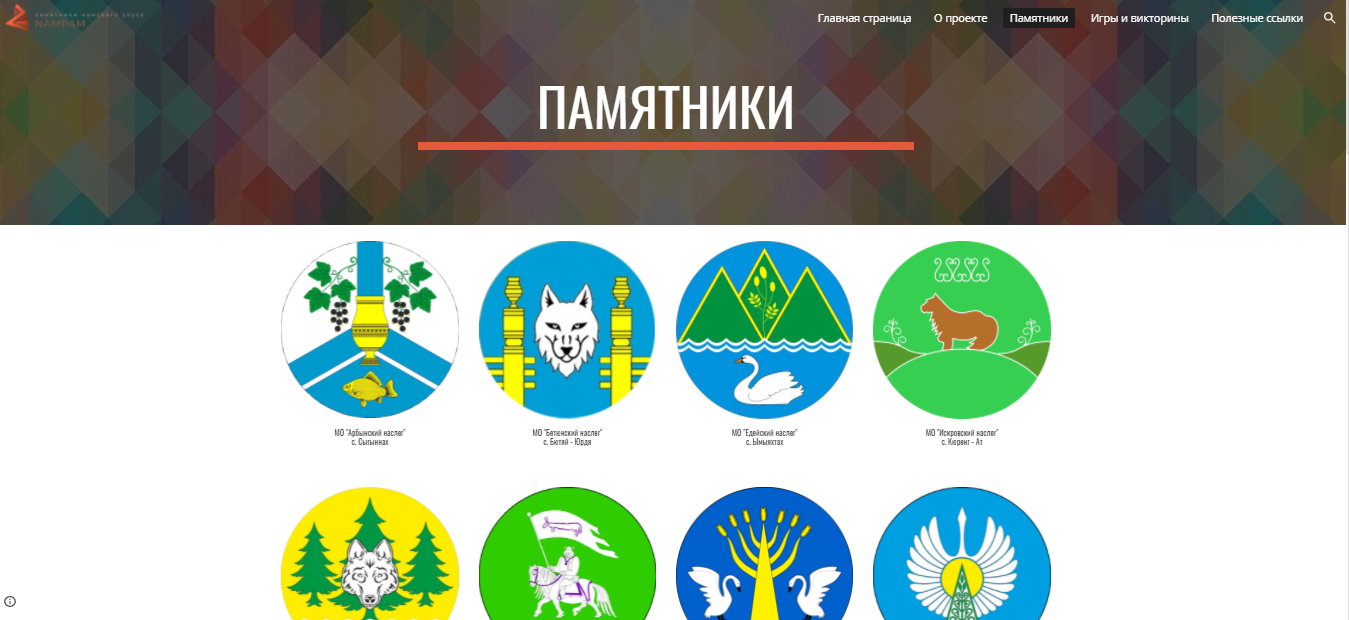 Рис. 2 Раздел  «Памятники»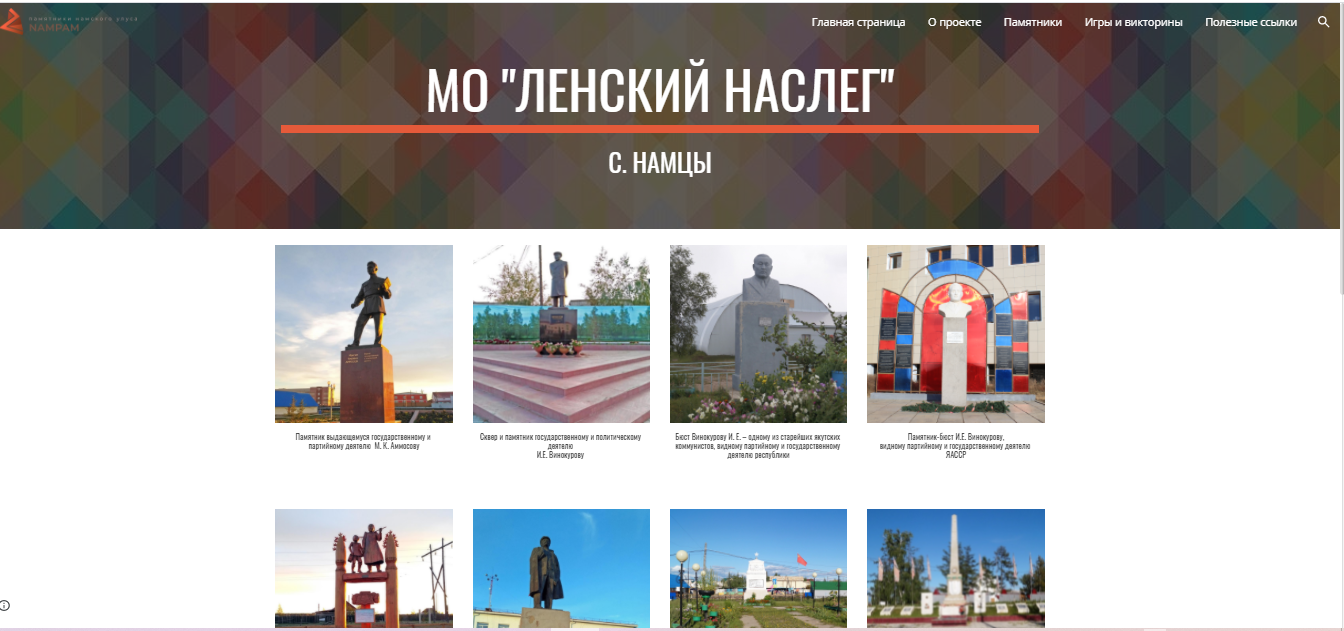 Рис. 3 подраздел «МО «Ленский насле»»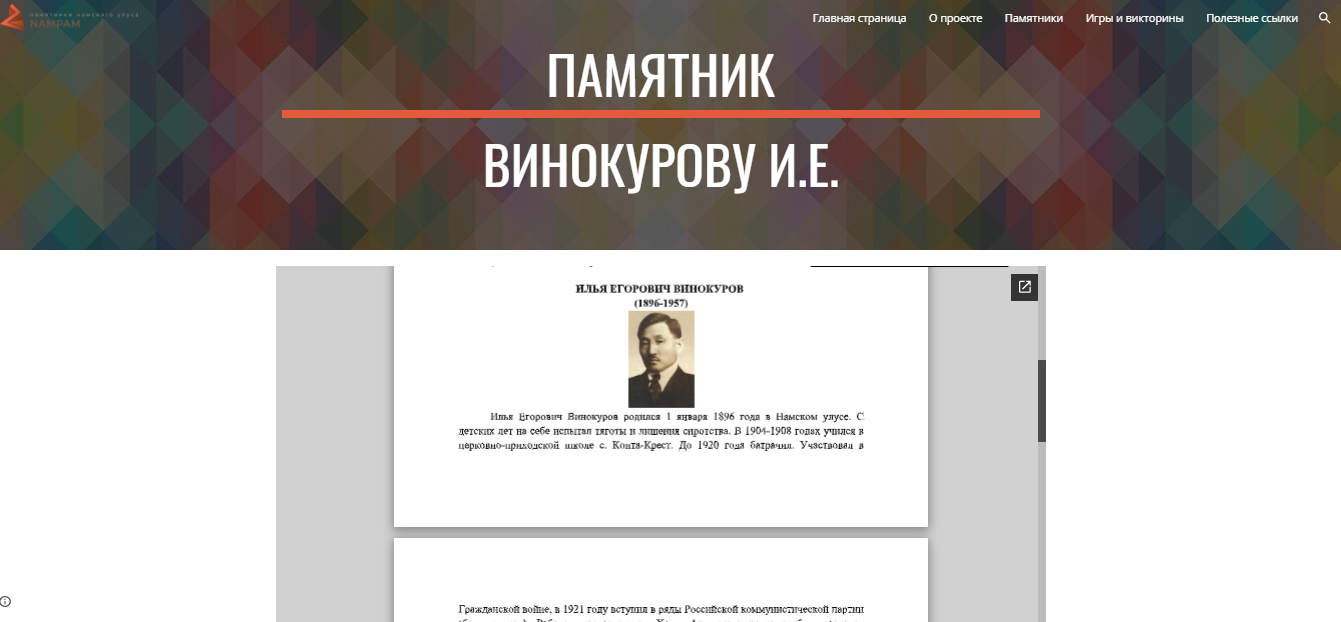 Рис. 4 «Памятник Винокурову И. Е»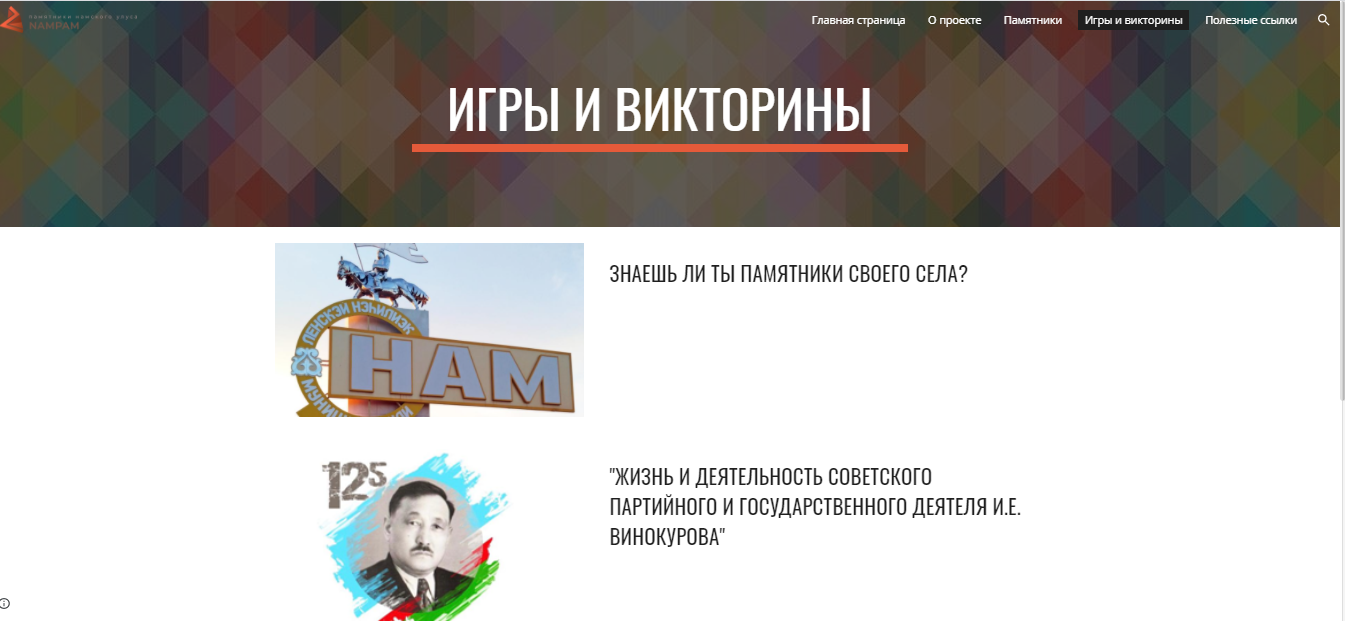 Рис. 5 Раздел «Игры и викторины»